Notice of Intent to Adopt a Mitigated Negative DeclarationProject Description:   City of Dunsmuir General Plan Update of the Safety Element.The Safety Element update involves inclusion of new issues such as air quality and impacts of climate change, and revision of existing issues State Law, such as Wildfire and Hazardous Waste. Location: Entire city of Dunsmuir. See attached mapProject Applicant:  City of Dunsmuir, CALead Agency:  City of Dunsmuir, CAThe City of Dunsmuir finds that the project will not have a significant effect on the environment because of mitigation measures that will be required, as follows. See the entire Initial Study for more detail.I a) and c)	Work in the Sacramento River area that may de designed at a future date for diversion or flood retention must consider aesthetic impacts during the design phase and in the CEQA review phase.IV a) and b) and c)	Work in the Sacramento River area that may de designed at a future date for diversion or flood retention must consider biological resources during the design phase and in the CEQA review phase.IV d) 		None of the work in the Safety Element will be allowed to interrupt migration of species or impede the use of native wildlife nursery sites.V b) and c) and d)	Any projects that require ground disturbance and uncover archeological or paleontological artifacts or human remains will temporarily halt the project to provide time to document and analyze the artifacts prior to continuing with the project, and to impose any necessary additional mitigation measures at that time.VII a)		An environmental review will be performed at the time of any bridge project or diversion project review and approval, and shall include air quality impacts from traffic delays and construction equipment.VIII d)		Any projects that would alter stream flow or drainage courses shall be designed so as to not inundate the cleanup site on UP property (known as RB Case # SLT5R1087), in order to prevent river water contamination. IX f)		A SWPP shall be prepared for all construction projects within the Sacramento River drainage area.XII a), d) and e) 	Work that may be designed at a future date for diversion or flood retention must consider ground-borne noise and/or vibration impacts during the design phase and in the CEQA review phase.Review Period:  March 13, 2019 to May 17, 2019Scheduled Public Meeting:  March 13, 2019, April 10, 2019 and May 17, 2019.Copies of the Initial Study and proposed Safety Element can be reviewed at the following locations:City Office –5915 Dunsmuir Avenue, Dunsmuir, CA 96025Dunsmuir Library 5714 Dunsmuir Avenue, Dunsmuir, CA 96025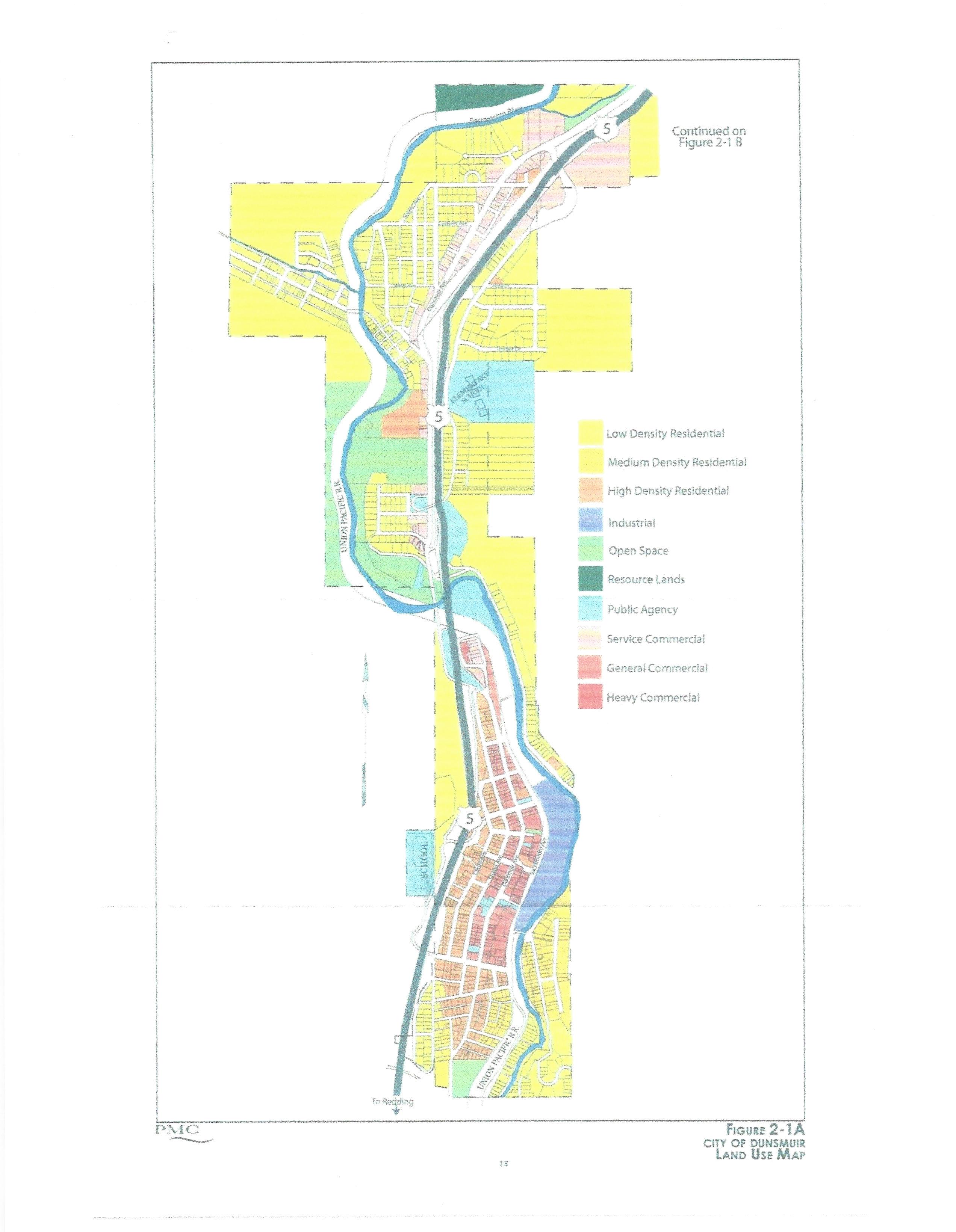 